NEWS RELEASE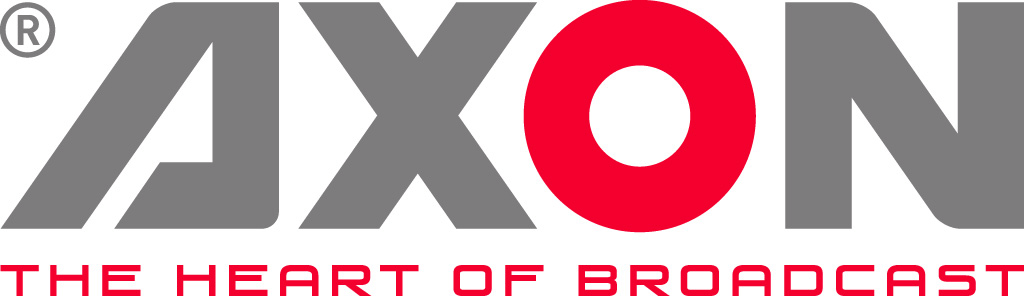 LCP déploie Axon Cerebrum pour contrôler toute son infrastructure technique.La flexibilité et l'aptitude de Cerebrum à accélérer les workflows étaient parmi les élément clés du passage récent en HD de la chaîne française.Gilze, Pays-Bas. 11 Avril 2017: La Chaîne Parlementaire-Assemblée nationale (LCP), La chaîne de télévision de l'Assemblée Nationale Française, a installé le système de contrôle et de monitoring Axon Cerebrum dans le cadre d'une mise à niveau majeure de ses installations de production.La chaîne, qui diffuse 24/7 par satellite, câble, OTT, IPTV et TNT des débats et des documentaires sur les problèmes politiques nationaux et internationaux, a mis à niveau toute son infrastructure en Haute Définition - le format dorénavant standard en France. Dans le cadre de cette mise à niveau, l'équipement technique a également été renouvelé pour rationaliser le workflow et améliorer le contrôle et le monitoring.L'appel d'offres a été attribué à Ericsson France, qui a entrepris la conception, l'intégration et l'installation du projet. L'équipe a travaillé en étroite collaboration avec Axon pour s'assurer que Cerebrum a été correctement déployé et pour dispenser une formation aux opérateurs LCP – tout cela livré dans des délais très courts imposés notamment par le calendrier parlementaire.Le centre nerveux de nombreuses installations broadcast dans le monde, du Parlement  Néerlandais, France 24, Sky, BBC à SABC en Afrique du Sud, est basé sur les caractéristiques avancées de Cerebrum et ses nombreuses fonctionnalités le rendent idéal pour les Studios de production et de News, ainsi que pour la diffusion, les unités mobiles et la remote production. Grâce à une interface graphique entièrement personnalisable et facile à configurer, Cerebrum réduit considérablement la charge de travail en permettant aux tâches les plus complexes d'être effectuées en quelques minutes seulement. Le support du protocole SNMP (Simple Network Management Protocol) et l'intégration de la plupart des protocoles natifs des fabricants tiers garantit que Cerebrum peut supporter pratiquement tous les équipements dans le workflow des broadcasters.LCP exploite deux studios et deux salles de contrôle situées sur différents sites. Ceux-ci sont reliés par fibres optiques avec un contrôle et monitoring fourni par un seul système Cerebrum. Ce dernier est interfacé à un routeur Riedel IP MediorNet/MicroN décentralisé qui offre des fonctionnalités avancées de traitement et de routage via des blocs vidéo d'E/S modulaires. À l'aide de clavier de contrôle LCD couleurs entièrement personnalisables, Cerebrum gère tous les équipements connectés au routeur, y compris des mélangeurs vidéo, consoles audio, systèmes multi-images, intercom, tally et UMD.Jérome Monteil, Directeur général de Ericsson Broadcast Service France, commente: “Le système de contrôle et de monitoring Axon Cerebrum est une des clés du succès de ce projet, car il offre à la fois la fiabilité et l'évolutivité. Il s'interface très bien avec le routeur MediorNet de Riedel et avec d'autres équipements tiers dans le workflow de LCP. Le coût a également été un critère de choix: en utilisant des licences flottantes, Cerebrum offre un rapport qualité-prix exceptionnel et, grâce à son design intuitif, il est très facile d'ajouter de nouveaux équipements dans le process de traitement. Nous sommes également en mesure de modifier le système en interne, ce qui réduit le coût de la maintenance et du service.”Jan Eveleens, CEO de Axon Digital design, ajoute: “Cerebrum continue de renforcer sa présence sur le marché, offrant l'intégration la plus large d'équipements tiers. Au cours de l'appel d'offres pour ce projet, nous avons compris que Cerebrum était la solution de choix proposée par chaque répondant, ce qui témoigne de sa fiabilité et de sa fonctionnalité. Alors que LCP se prépare pour la prochaine élection présidentielle en France, Cerebrum aidera à faire en sorte que ses opérations de diffusion se passent sans problème.”-ends-A propos d'AxonAvec un siège basé aux Pays-Bas et des bureaux à travers le monde, Axon développe, fabrique et commercialise des équipements Broadcast de haute qualité pour la conversion, le traitement, le contrôle et monitoring ainsi que l'enregistrement de conformité des signaux audio et vidéo. Les produits intègrent des techniques avancées de traitement du signal, une ingénierie innovante et flexible qui offrent une qualité, une accessibilité et une fiabilité élevée dans les applications de diffusion critiques. Pour plus d'informations, merci de visiter www.axon.tv.Pour de plus amples information, merci de contacter:Axon Digital Design					
Margot Timmermans / Geert-Jan Gussen									
Email: press@axon.tv